Texte d’encadrement des psychologues stagiaires de M1 à la MAP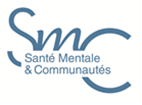 Objectif : Décrire  l’accueil, la formation et de l’accompagnement des stagiaires au sein de la Maison d’Accueil Psychothérapeutique (la MAP).Recrutement : Ce stage répond aux exigences de l’université et des écoles en termes de contenu et de durée pour valider la pratique de terrain. La sélection se fait à partir des demandes de stage envoyées librement par les étudiants. Il s’agit d’un stage qui peut aussi être proposé aux étudiants des écoles étrangères qui veulent découvrir l’organisation de la psychiatrie en France. Tous ces candidats sont rencontrés pendant 1h par un ou deux psychologues de la structure. Cette rencontre va permettre au stagiaire de raconter son expérience clinique et ses attentes vis-à-vis du stage (30 min). Les psychologues de la structure prennent un temps (30 min) pour présenter les missions et les compétences attendues du stage.Objectif du stage : L’objectif du stage est principalement la préparation du stagiaire pour entrer en M2 pro par la découverte d’un terrain de pratique de la fonction du psychologue. Il s’agit tout d’abord d’une expérience, pour la plupart des étudiants ce  stage est le premier où le stagiaire est mis en situation de soignant. Il consiste en la découverte du fonctionnement et de l’organisation d’une institution de soins et de la façon de laquelle elle se situe et se différencie dans l’organisation des soins psychiatriques de la ville. Puis, il s’agit souvent du premier contact de l’étudiant avec la maladie mentale. L’expérience du vivre-avec dans un groupe de patients qui traversent une période de crise enclenche le processus de la recherche de la bonne distance thérapeutique et de nécessité de l’élaboration du vécu. Ce processus incite à chercher à mieux comprendre l’enjeu des situations auxquelles il est confronté par l’approfondissement des notions de psychopathologie et de l’articulation de la théorie avec la pratique. La nécessité de travailler alors en équipe interdisciplinaire autour de la complexité de chaque situation se transforme en capacité de travailler en équipe. Le stagiaire découvre l’importance du respect des procédures et les règles de la structure pour travailler en toute sécurité psychique et matérielle.Compétences attendues et à acquérir : Il est demandé aux stagiaires d’assurer une présence soignante, rassurante auprès de ce groupe de 7 résidents traversant une période de crise. Il lui est demandé de s’impliquer et se positionner dans le dispositif du côté de l’équipe soignante. Il lui est demandé une disponibilité psychique pour accueillir ce que le résident dépose en lui. En même temps il devra s’exercer à écouter le patient tout en  écoutant ses propres mouvements psychiques. L’enjeu sera de favoriser le questionnement, la curiosité intellectuelle et la prise d’initiatives adaptées en fonction cadre institutionnel. C’est de cette façon qu’il affinera petit à petit ses capacités à articuler théorie et pratique dans une analyse juste et fine de ce qu’il vit dans son lien avec le patient.Temps de formation accompagné par des professionnels expérimentés, le stagiaire est séniorisé tout au long de son stage: le stagiaire assiste, en observateur participant, aux entretiens psychothérapeutiques de 2 à 3 patients par semaine ayant lieux dans la structure. L’entretien est mené par un psychologue extérieur à la MAP. Il assiste à ces entretiens tout d’abord pour se former au métier du psychologue, avoir l’expérience de comment un professionnel mène un entretien psychothérapique, en observateur au début puis petit à petit il lui est demandé dans une fonction d’auxiliaire d’aider le patient à amener dans cet espace des éléments significatifs de sa vie à la MAP pour aider le thérapeute dans son travail de mise en sens et favoriser le travail d’élaboration.  Le stagiaire participe à un repas et à la vie quotidienne une fois par semaine accompagné par un membre de l’équipe (durée 4h). Il est dans une position d’observateur participant et s’étaye sur le positionnement professionnel de l’accompagnateur pouvant être un psychologue ou une infirmière. Le stagiaire apprend ainsi à travailler en équipe interdisciplinaire la notion de la prise en charge groupale par la médiation de la vie quotidienne. Le stagiaire participe à la réunion d’équipe, lieu de formation et de travail clinique pour réfléchir à la prise en charge des résidents. (2h30 par semaine). Pour ces stagiaires M1 l’équipe est très attentive au travail de l’articulation de la théorie à la pratique.Le stagiaire participe aux temps de relais (3h par semaine). Temps de réflexion théorico clinique sur le travail de psychologue, de prise en charge, de positionnement professionnel.Le stagiaire bénéficie d’un temps de supervision (2h par semaine), espace d’élaboration de la pratique et de leur vécu de stage où seuls les stagiaires participent.Le stagiaire participe à la réunion des résidents du mercredi. Il s’agit d’un temps qui lui permettra de se familiariser avec la notion de la dynamique groupale.Temps de formation en autonomie (3h plus une nuit) :Le stagiaire expérimente de dormir seul une nuit par semaine (12h) dans la structure. Il bénéficie d’une astreinte téléphonique avec un psychologue de la structure qui se déplace si nécessaire. L’objectif est d’apprendre à assurer une présence rassurante et soignante auprès des résidents, de trouver seul la bonne distance thérapeutique et de travailler sur les craintes que suscite le contact à la maladie mentale et sur la nécessité de retrouver une assurance interne. Chaque matin, il y a un échange clinique avec un psychologue expérimenté (1h).Un matin ou une après-midi (6h) le stagiaire est dans la maison, seul. Il s’agit alors d’apprendre à être avec le groupe, en s’appuyant sur son cadre interne. En cas de difficulté, il peut joindre à n’importe quel moment un soignant de l’association.Le stagiaire expérimente la nécessité de l’organisation, puisqu’il gère l’agenda des permanents en leur absence quant à la prise des rendez-vous d’admission.Le stagiaire expérimente le travail de l’information, de la présentation de la structure et de l’orientation, puisque dans son temps de travail il sera en lien avec les soignants qui adressent leur patient à la MAP et organise leur premier rendez-vous en vue d’une prise en charge. Le stagiaire expérimente ainsi l’accueil de la première demande.Le stagiaire rédige le compte rendu du séjour de chaque patient. Il s’agit d’un document qui sera envoyé à l’équipe soignante du patient. Il s’agit un écrit professionnel rédigé pour être adressé aux soignants du patient et qui sera consigné dans le dossier patient. Le compte rendu du séjour fera trace pour le patient de ce qui a pu s’élaborer tout au long du séjour et aidera les soignants à une meilleure prise en charge et future orientation. Ce travail d’écriture aidera le stagiaire pour l’acquisition des capacités de synthèse, d’analyse et de restitution par le biais de l’écrit professionnel.Tuteur de stage : Orféas ANEMODOURAS, psychologue.Durée du stage : 27h hebdo sur 20 semaines, soit un total de 540 heures.Cadre juridique : Convention universitaire avec gratification.